ТУРИСТСКО-ЭКСКУРСИОННЫЙ МАРШРУТ КЛАСТЕРА ПО АГРОЭКОТУРИЗМУ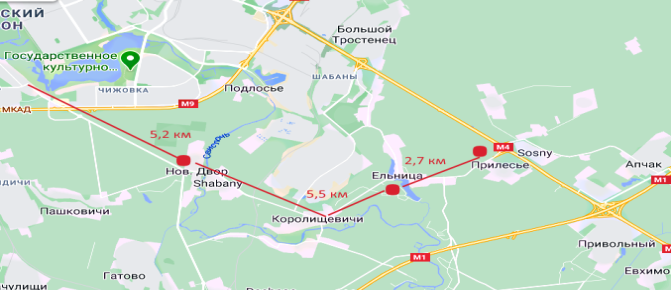 Маршрут предназначен для организованных туристов (учащиеся, студенты, население в РБ, стран ближнего и дальнего зарубежья)Однодневный маршрут от 3 до 5 час., многодневный маршрут предусматривает отдых от 2 до 5 днейПротяженность маршрута – 13,4 км г. Минск – агроусадьбы - «Эколэнд» - «На славу» – «В Прилесье» агроэкоусадьба «Новый двор», владелец Апанович Александр Сергеевич, тел. +375 (29) 660-40-20- Экскурсионные группы до 30 чел. (цена экскурсии от 5 – 10 руб.)туристам предлагается экскурсия в необычный мини-музей реконструкции исторического костюма и оружия, где они смогут почувствовать себя героями исторических сражений, примерив доспехи, сделав уникальное историческое фото; туристы получат возможность поучаствовать в военных баталиях, управляя ходом битвы при проведении мини-реконструкции военных действий, а так же в мастер-классах по изготовлению исторических персонажей из вторичных материалов;дегустация блюд средневековой кухни.Название агроусадьбы и контактыКраткое описаниеАгроэкоусадьба «Эколенд», владелец Захаренко Михаил Михайлович, тел. +375 (44) 748-23-37. Экскурсионные группы до 60 чел. (цена экскурсии от 15 – 20 руб.чел.). Доп.услуги: гостевой дом для до 60 чел., количество спальных мест – 10, беседка, деревенская баня.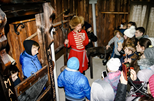 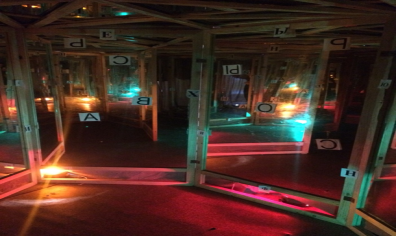 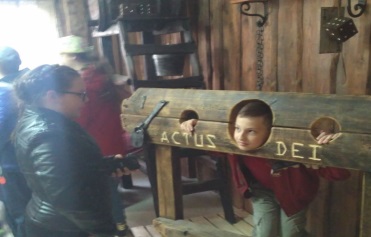 Обзорная экскурсия с различными сторонами повседневной жизни белорусского фольварка. Туристам предлагается:💥интерактивная экскурсия в музей «орудия пыток и наказания средневековья»;💥мастер-класс по изготовлению старинного напитка «Крамбамбуля»;💥интерактивный блок «охотничьи забавы» (метание старинных сулиц) с призовым фондом;💥дегустация напитков в корчме служки;💥торжественный залп из царь-пушки.Продолжительность программы 1-3 часаТак же туристы познакомятся с интерактивными образовательно-экологическими площадками, традиционная культура, 3D-стенд с экологической экспозицией, зеркальный лабиринт, площадки макета завода по переработке мусора, город котов (Catland). Ознакомятся с ремеслами, мастер-классы: ковка, дерево, керамика.Агроэкоусадьба «На славу», владелец Кутищев Вячеслав Валериянович, 
тел. +375 (29) 649-43-31. Экскурсионные группы от 15 - 30 чел. (цена экскурсии от 10 до 20 руб.чел.).Доп.услуги:  гостевой дом для проживания до 20 чел.; количество спальных мест – 16, беседка, сауна/деревенская баня на дровах, услуги по приготовлению блюд белорусской и грузинской кухни, кулинарные мастер-классы. 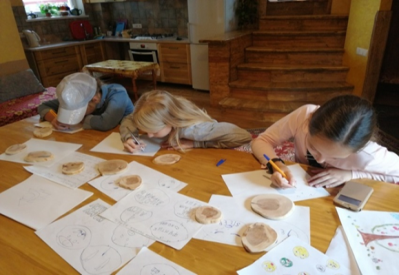 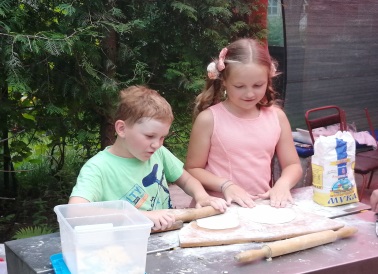 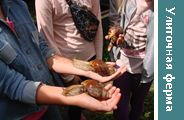 В рамках экскурсии на усадьбе туристам предлагается: 💥поучаствовать в кулинарном мастер-классе приготовления блюд белорусской и грузинской кухни, своими руками научимся лепить хачапури;💥принять участие в дегустации виноградных улиток, травяных чаев собственного производства и блюд грузинской кухни;💥познакомиться с деревянными ремеслами, поучаствовать в занимательной ассоциативной анимации из срезов и спилов деревьев разных пород; посмотреть арт-коллекцию разделочных досок из разных пород дерева и как заправские художники сам поучаствовать в мастер–классе по созданию арт-досок из дерева, деревянных арт-поделок;💥посетить мини-ферму виноградных улиток, живущих в нашем районе, познакомиться с заморскими гигантами – ахатинами; узнать познавательные факты из жизни улиток (как двигаются, кушают и размножаются улитки), поучаствовать в тактильной улиткотерапии. ⠀Продолжительность программы 1-3 часаАгроэкоусадьба «В Прилесье» владелец Рукшта Сергей Геннадьевич,  
тел. +375 (29) 649-33-33.Экскурсионные группы до 50 чел. (цена экскурсии от 5 – 20 руб.).Доп. услуги: три гостевых дома до 45 чел., крытая беседка, деревенская баня на дровах.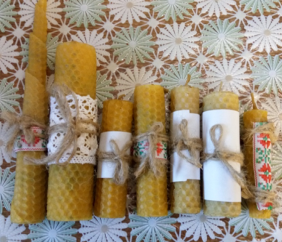 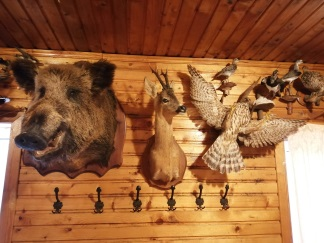 На усадьбе туристам предлагается агроэкоэкскурсия: 💥ознакомится с усадьбой, историей ее создания и развития; 💥посетить музейную комнату «Мир природы», где модно познакомиться с животными и птицами, нашего региона. Послушаем рассказ бывалого охотника;  💥посетить мини-музей предметов традиционного домашнего быта белорусов, ознакомиться с особенностями выращивания фазанов, уток и другой домашней живности; 💥посетить эко-площадку «В гостях у пчеловода», поучаствовать в мастер-классах по лепке из природной глины, откачке и дегустации меда, и изготовлению свечей из вощины; 💥провести дегустацию напитков из меда по старинным рецептам и рыбных блюд из собственного подворья и прочей сдобной выпечки;💥поучаствовать в стрельбе из лука и пушки, покататься на квадроциклах, тарзанке. Продолжительность программы 1-3 часа